     Obec Kunčice pod Ondřejníkem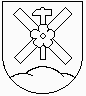 	                     Kunčice pod Ondřejníkem č. p. 569, PSČ 739 13, IČ 00296856,	                       tel. 556 850 154, DS: i8cbdbu, e-mail: obecni.urad@kuncicepo.czElmi tax s.r.o.IČ 294 55 651Závodí 479744 01 Frenštát pod RadhoštěmVyrozumění o zpřístupnění informace     Dne 4. 3. 2024 byla u Obecního úřadu Kunčice pod Ondřejníkem podána žádost o doplnění informací podle zákona č. 106/1999 Sb., o svobodném přístupu k informacím, v účinném znění, ve které je požadováno o doplnění informací, které byly v původní žádosti ze dne 31. ledna 2024 uvedeny pod body 2. d) až 2.i) a které odpověď ze dne 8.2.2024 neobsahovala.pokud obec zadávala veřejné zakázky, nebo zadávací řízení dle bodu 1., tak sdělení u každé veřejné zakázky těchto údajů: název veřejné zakázky,forma zadání veřejné zakázky nebo zadávacího řízení dle zákona o veřejných zakázkách,znění výzvy k podání nabídky k zadání veřejné zakázky,hodnotící kritéria vyhodnocení zadání veřejné zakázky, nebo zadávacího řízení,členy komisí dle zákona o veřejných zakázkách, pokud byly jmenovány,seznam dodavatelů vyzvaných k podání nabídky,seznam dodavatelů, kteří podali nabídku,sdělení vybraného dodavatele veřejné zakázky a hodnota veřejné zakázky,kopie návrhů smluv o dílo podaných všemi osobami, jež podaly nabídku na zadání veřejné zakázky a kopie uzavřených s0mluv o dílo s dodavateli veřejné zakázky,   Odpověď na body 2 d), e), g), h) a i) Rok 2016    Kunčice pod Ondřejníkem, splašková kanalizace pro rodinné domy u Huťařství, ZMR (zakázka malého rozsahu)d) cena za dílo 100%e) nebyli jmenováni – o přidělení rozhodla RO 21/2015/5f) Ing. Blažena Důjková, Ing. Petr Matuškag) nebyl zpracovánh) Ing. Blažena Důjková - cena projektu pro SP 20 000,- Kč bez DPHi) smlouva o dílo v roce 2015 schválena RO 21/2015/5Rekonstrukce veřejného osvětlení, ZMRd) nebyly stanovenye) nebyli jmenovánif) přímé zadání projektantovig) nebyl zpracovánh) ATOMICON s.r.o. - cena projektu pro dotaci 55 660,-Kč i) vystavena objednávka 24/2016Lávka pro pěší přes Tichávku+statika u čp. 61, ZMR,d) nebyly stanovenye) výběr provedla RO 37/2016/3f) uzavřená výzva – osloveny fa INPROS F-M s.r.o. a VS projekt s.r.o.g) nebyl zpracovánh) INPROS F-M s.r.o - cena projektu pro SP 156 000,-Kč bez DPHi) vystavena objednávka 27/2016Obnova školního areálu, ZMR,d) nebyly stanovenye) nebyli jmenovánif) přímé zadání projektantovig) nebyl zpracovánh) ZAHRADA-PARK-KRAJINA s.r.o. - cena projektu pro ÚR 66 000,-Kči) vystavena objednávka 52/2016Obnova školního areálu-běžecký ovál, ZMR d) nebyly stanovenye) nebyli jmenovánif) přímé zadání projektantovig) nebyl zpracovánh) ZAHRADA-PARK-KRAJINA s.r.o. - cena projektu pro PS 62 000,-Kči) vystavena objednávka 52/2016Zastávka u ČD+WC, ZMR d) nebyly stanovenye) o výběru dodavatele projektu na základě předložené studie rozhodovalo ZO + zástupci ZŠf) přímé zadání projektantovig) nebyl zpracován h) Ing. Arch. Martin Janda - cena projektu pro SP 32 670,- Kč i) vystavena objednávka 69/2016Vodovod Parmovice, ZMRd) nebyly stanovenye) nebyli jmenovánif) přímé zadání projektantovi hlavní stavby g) nebyl zpracovánh) Ing. Arch. Blanka Petrová - cena projektu pro SP 28 000,- Kč bez DPHi) vystavena objednávka 104/2016Rok 2017Kunčice pod Ondřejníkem, splašková kanalizace, prodloužení stoky A10, ZMR d) nebyly stanovenye) nebyli jmenovánif) přímé zadání projektantovig) nebyl zpracován h) Ing. Blažena Důjková - cena projektu pro SP 12 000,- Kč bez DPHi) vystavena objednávka 83/2017Kunčice pod Ondřejníkem, splašková kanalizace, prodloužení stoky k čp. 268 a 409, ZMR, d) nebyly stanovenye) nebyli jmenovánif) přímé zadání projektantovig) nebyl zpracovánh) Ing. Jiří Břenek - cena projektu pro SP 5 000,- Kč bez DPHi) vystavena objednávka 119/2017Kunčice pod Ondřejníkem, vodovod Bystré -Pícha, ZMRd) nebyly stanovenye) nebyli jmenovánif) přímé zadání projektantovig) nebyl zpracován h) Ing. Blažena Důjková - cena projektu pro SP 26 000,- Kč bez DPHi) vystavena objednávka 117/2017Obnova školního areálu - 4. etapa, ZMR d) nebyly stanovenye) nebyli jmenovánif) přímé zadání projektantovig) nebyl zpracovánh) ZAHRADA-PARK-KRAJINA s.r.o. - cena projektu pro PS 22 627,-Kči) vystavena objednávka 38/2017Navýšení kapacity ZŠ a MŠ Karla Svolinského - projekční práce a inženýrská činnost, ZMR d) termín předání PD, cenae) nebyli jmenovánif) Ing. Arch. Boris Petrov, Projekční ateliér ARCHITRAV s.r.o. a Ing. Arch. Martin Janda, HENKAI architektig) Ing. Arch. Boris Petrov, Projekční ateliér ARCHITRAV s.r.o. a Ing. Arch. Martin Janda, HENKAI architektih) Projekční ateliér ARCHITRAV s.r.o. - cena projektu pro pro DUR, SP, DPS 848 760,-Kč bez DPH 32 670,-Kč i) smlouva o dílo č. 34/2017- zveřejněno na profilu zadavatele Obce Kunčice p. O., informace o skutečně uhrazené ceně – www.vhodne.uverejneni.cz Kunčice pod Ondřejníkem, napojení lokality Parmovice na splaškovou kanalizaci, ZMRd) nebyly stanovenye) nebyli jmenovánif) přímé zadání projektantovig) nebyl zpracován h) Ing. Blažena Důjková - cena projektu pro SP 23 000,- Kč bez DPHi) vystavena objednávka 181/2017Rok 2018Kunčice pod Ondřejníkem, napojení oblasti Bystré na OOV+čerpací stanice, ZMRd) nebyly stanovenye) nebyli jmenovánif) přímé zadání projektantovig) nebyl zpracován h) Ing. Blažena Důjková - cena projektu pro SP 63 000,- Kč bez DPHi) vystavena objednávka 20/2018Centrum obce - 1. etapa – proběhla urbanisticko-architektonická soutěž, vše zveřejněno na profilu zadavatele Obce Kunčice pod Ondřejníkem v sekci dokumenty – www.vhodne.uverejneni.cz d) viz přílohae) viz přílohaf) viz přílohag) viz přílohah) Ing. Arch. Martin Materna - cena všech stupňů PD+ AD 558 000,- Kč bez DPHi) podepsána smlouva  Kunčice pod Ondřejníkem, vodovod Koliby-Pícha, ZMRd) nebyly stanovenye) nebyli jmenovánif) přímé zadání projektantovig) nebyl zpracován h) Ing. Blažena Důjková - cena projektu pro SP 20 000,- Kč bez DPHi) vystavena objednávka 20/2018Rozšíření VO k Cochlarům, ZMR d) nebyly stanovenye) nebyli jmenovánif) přímé zadání projektantovig) nebyl zpracován h) Martin Kocián -QALT servis - cena projektu 9 000,- Kči) vystavena objednávka 8/2018Rozhledna Skalka, ZMR, d) nebyly stanovenye) nebyli jmenovánif) přímé zadání projektantovig) nebyl zpracován h) Ing. Petr Lichnovský - pro SP 251 680,-Kč i) vystavena objednávka 1/2017, 184/2018Vzduchotechnika a vytápění tělocvičny ZŠ, ZMRd) nebyly stanovenye) nebyli jmenovánif) přímé zadání projektantovig) nebyl zpracován h) Projekční ateliér ARCHITRAV s.r.o. - cena projektu pro SP 49 500,- Kč bez DPH            i) vystavena objednávka 203/2018Rok 2019Stavební úpravy BUS točny u hřbitova, ZMR, d) nebyly stanovenye) nebyli jmenovánif) přímé zadání projektantovig) nebyl zpracovánh) Ing. Stanislav Ostružka - cena projektu pro SP 31 900,- Kč i) vystavena objednávka 217/2019Stavební úpravy na II/483 u zastávky Rozcestí k žel. stanici, ZMR, d) nebyly stanovenye) nebyli jmenovánif) přímé zadání projektantovig) nebyl zpracovánh) Ing. Stanislav Ostružka - cena projektu pro SP 30 400,- Kč i) vystavena objednávka 218/2019Zahrada MŠ Dolní 316, ZMR, d) nebyly stanovenye) nebyli jmenovánif) přímé zadání projektantovig) nebyl zpracovánh) ZAHRADA-PARK-KRAJINA s.r.o - cena projektu pro SP 33 000,- Kč bez DPHi) vystavena objednávka 243/2019Rok 2020Kunčice pod Ondřejníkem, vodovod u likérky, ZMR, d) nebyly stanovenye) nebyli jmenovánif) přímé zadání projektantovig) nebyl zpracovánh) Ing. Blažena Důjková - cena projektu pro SP 10 000,- Kč bez DPHi) vystavena objednávka 107/2020Hospodaření se srážkovými vodami u OÚ, ZMR, d) nebyly stanovenye) nebyli jmenovánif) přímé zadání projektantovig) nebyl zpracovánh) Projekty staveb Czech Republic s.r.o. - cena projektu pro SP 55 000,- Kč bez DPHi) podepsána smlouva 81/2020Rok 2021Rekonstrukce školní kuchyně při školní jídelně ZŠ a MŠ K. Svolinského, ZMR d) nebyly stanovenye) nebyli jmenovánif) přímé zadání projektantovig) nebyl zpracovánh) Forsing projekt s.r.o. - cena projektu pro SP 273 000,- Kč bez DPHi) vystavena objednávka 14/2021Projekt elektroinstalace pro knihovnu v 1. NP, ZMR, d) nebyly stanovenye) nebyli jmenovánif) přímé zadání projektantovig) nebyl zpracovánh) Ing. Jindřich Marek - cena projektu pro SP 3 000,- Kč i) vystavena objednávka 79/2021      Centrum obce 2. etapa – přímé zadání vítězi urbanisticko-architektonické soutěže,       zveřejněno na profilu zadavatele Obce Kunčice pod Ondřejníkem –       www.vhodne.uverejneni.cz  d) nebyly stanovenye) nebyli jmenovánif) přímé zadání osvědčenému projektantovig) nebyl zpracovánh) Ing. Arch. Martin Materna - cena projektu pro ÚR 1 197 600,- Kč bez DPHi) podepsána smlouva  Kunčice pod Ondřejníkem, vodovodní řád K2-1, ZMR, d) nebyly stanovenye) nebyli jmenovánif) přímé zadání osvědčenému projektantovig) nebyl zpracovánh) Ing. Blažena Důjková - cena projektu pro SP 14 500,- Kč bez DPHi) vystavena objednávka 35/2021Projekt nového veřejného osvětlení – chodník k DPS, ZMR, d) nebyly stanovenye) nebyli jmenovánif) přímé zadání osvědčenému projektantovig) nebyl zpracovánh) Ing. Jindřich Marek - cena projektu pro SP 9 000,- Kč i) vystavena objednávka 319/2020, 79/2021Kanalizační přípojka k DPS, ZMR, d) nebyly stanovenye) nebyli jmenovánif) přímé zadání osvědčenému projektantovig) nebyl zpracovánh) Ing. Blažena Důjková - cena projektu pro SP 3630,- Kč bez DPHi) vystavena objednávka 180/2021Chodník II. etapa, ZMR, d) nebyly stanovenye) nebyli jmenovánif) přímé zadání projektantovig) nebyl zpracovánh) Ing. Blažena Důjková - cena projektu pro SP 7 865,- Kč i) vystavena objednávka, 134/2021Rok 2022Návrh interiéru a chodby u pošty v budově OÚ, ZMR, d) nebyly stanovenye) nebyli jmenovánif) přímé zadání osvědčenému projektantovig) nebyl zpracovánh) Ing. Arch Lucie Šídlová - cena projektu pro SP 9000,- Kč i) vystavena objednávka 148/2022Projekt nové elektroinstalace – chodba u pošty v budově OÚ, ZMR, d) nebyly stanovenye) nebyli jmenovánif) přímé zadání osvědčenému projektantovig) nebyl zpracovánh) Ing. Jindřich Marek - cena projektu pro SP 6 000,- Kč i) vystavena objednávka 441/2022Splašková kanalizace – stoka G, ZMR d) nebyly stanovenye) nebyli jmenovánif) přímé zadání projektantovig) nebyl zpracovánh) Ing. Blažena Důjková - cena projektu pro SP 28 500,- Kč i) vystavena objednávka 17/2022Dešťová kanalizace – centrum obce, ZMR, d) nebyly stanovenye) nebyli jmenovánif) přímé zadání projektantovig) nebyl zpracovánh) Ing. Blažena Důjková - cena projektu pro SP 14 399,- Kč i) vystavena objednávka, 441/2022Ing. Jiří Mikala v.r.starosta obce Doručí se:Michal Pavlita, jednatel Elmi tax s.r.o.Váš dopis zn.Naše zn.Vyřizuje       Kunčice p. O.Kunc 652/2024Svobodová 556 843 194725 506 903       12. 3. 2024